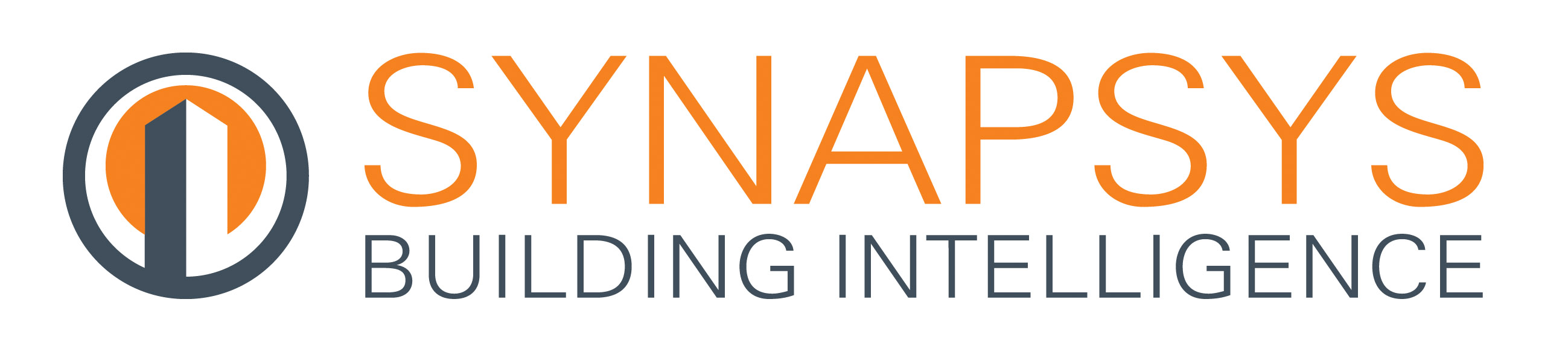 Press Release26 July 2018Keep it simple with SIP+Simplicity is the key with SIP+ from Synapsys Solutions – a single device which opens up a world of potential for your building.SIP+ is an easy to use, out of the box platform which is simple to commission and capable of connecting multiple third party drivers to each other within the same multi-protocol platform.Capable of turning an ordinary building into a Smart building, SIP+ has a wealth of features which make it a cost-effective solution for every building manager looking to reduce energy costs. It effectively simplifies communication between a wide variety of plant and systems and its ability to support up to 16 SIPSlice devices depending on the variant used; via the DIN rail BUS system, opens up a wealth of opportunities which include energy management services, data acquisition and interfacing capability to allow plant and equipment using a variety of protocols to communicate effectively.SIP+ lies at the heart of a building to provide access and integration of data for energy reduction, building optimisation or connection to the Internet of Things (IoT). It gives you unprecedented access to data within your building as well as allowing you to view an energy dashboard, transfer data to an analytics partner or connect to a tenant billing solution to help meet the requirements of the Heat Network (Metering & Billing) Regulations. Matt Gardner, Business Development Manager for Synapsys Solutions said: “The beauty of SIP+ is the pure simplicity of one easy to use device which is capable of unlocking a vast range of potential in a building. SIP+ is a flexible and cost-effective solution which enables building owners and managers to access and integrate a building’s data and use this information to reduce energy usage and costs over the long term.”www.synapsys-solutions.comNote to editorsSynapsys Solutions offers interfacing, integration and communication solutions for the building controls industry.  The Company creates simple, cost-effective building integration solutions to improve communication and co-ordination between building, plant and equipment. Their systems reveal the operation of a building to its users, helping their customers understand, improve and optimise how their building performs.For further information about Synapsys Solutions please contact Keystone Communications:Tracey Rushton-ThorpeTel: 01733 294524Email: tracey@keystonecomms.co.ukLeandra GravesTel: 01733 294524Email: leandra@keystonecomms.co.uk